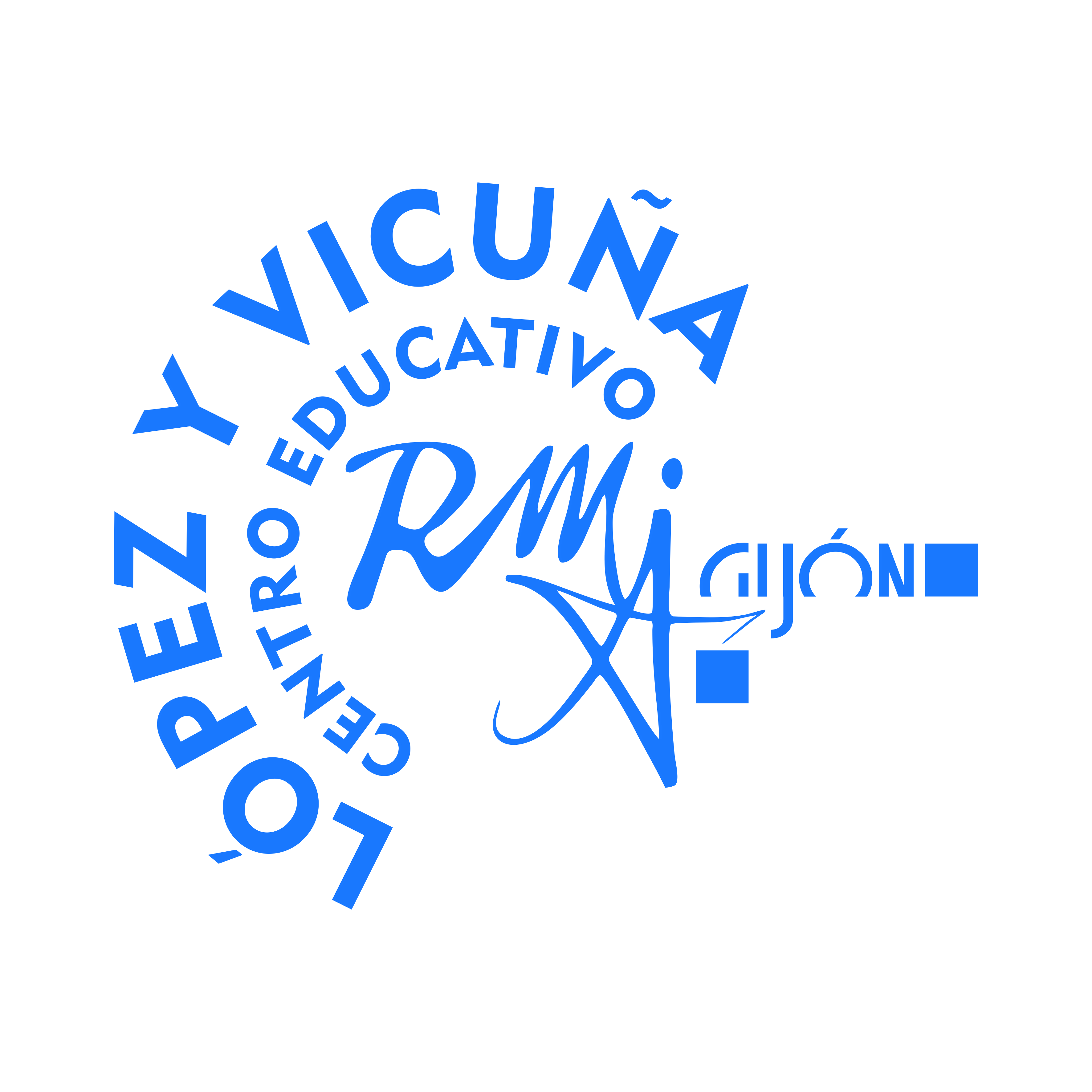 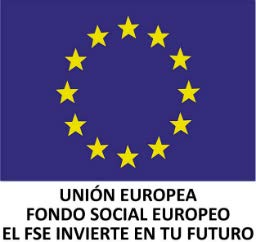 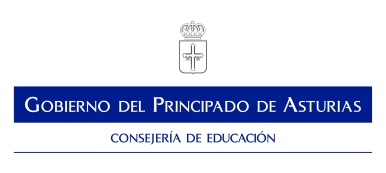 HOJA DE SOLICITUD DE AMPLIACIÓN DE FCTDEL CICLO FORMATIVO: …………………………………..………….NOMBRE Y APELLIDOS:……………………………………………………………………...DNI: ………………………………………….TELÉFONO: ……………………………………………………………….CORREO ELECTRÓNICO: ………………………………………………..DIRECCIÓN: …………………………………………………………………………………….LOCALIDAD: ……………………………….....CÓDIGO POSTAL: …………………….Justificación acreditada del motivo de la solicitud de realizar la FCT en dos periodos:NOTA: La solicitud de ampliación de FCT conlleva la renuncia a la convocatoria del primer período de realización y la nota se asignará en la finalización del segundo período de realización de FCT.Gijón, a ………. de	de 20……Firma: ………………………………………………………LUCIANO CASTAÑÓN, 5 – GIJÓN- ASTURIAS TELÉFONO: 985 360857   684651394                                                                                     e-mail: lopezyvicuna@educastur.org